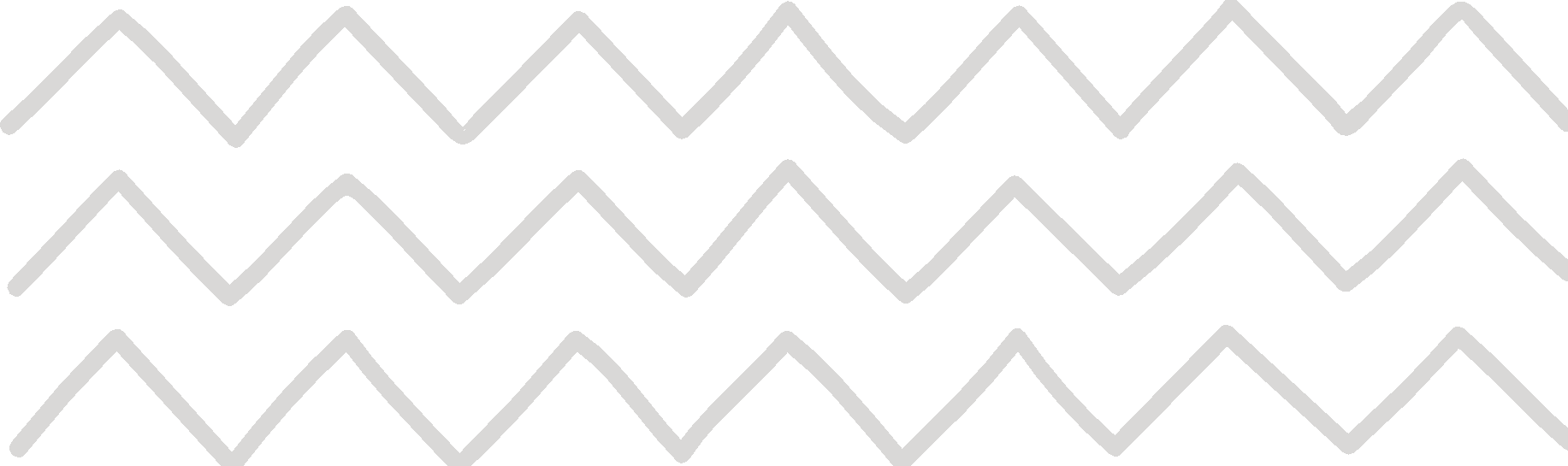 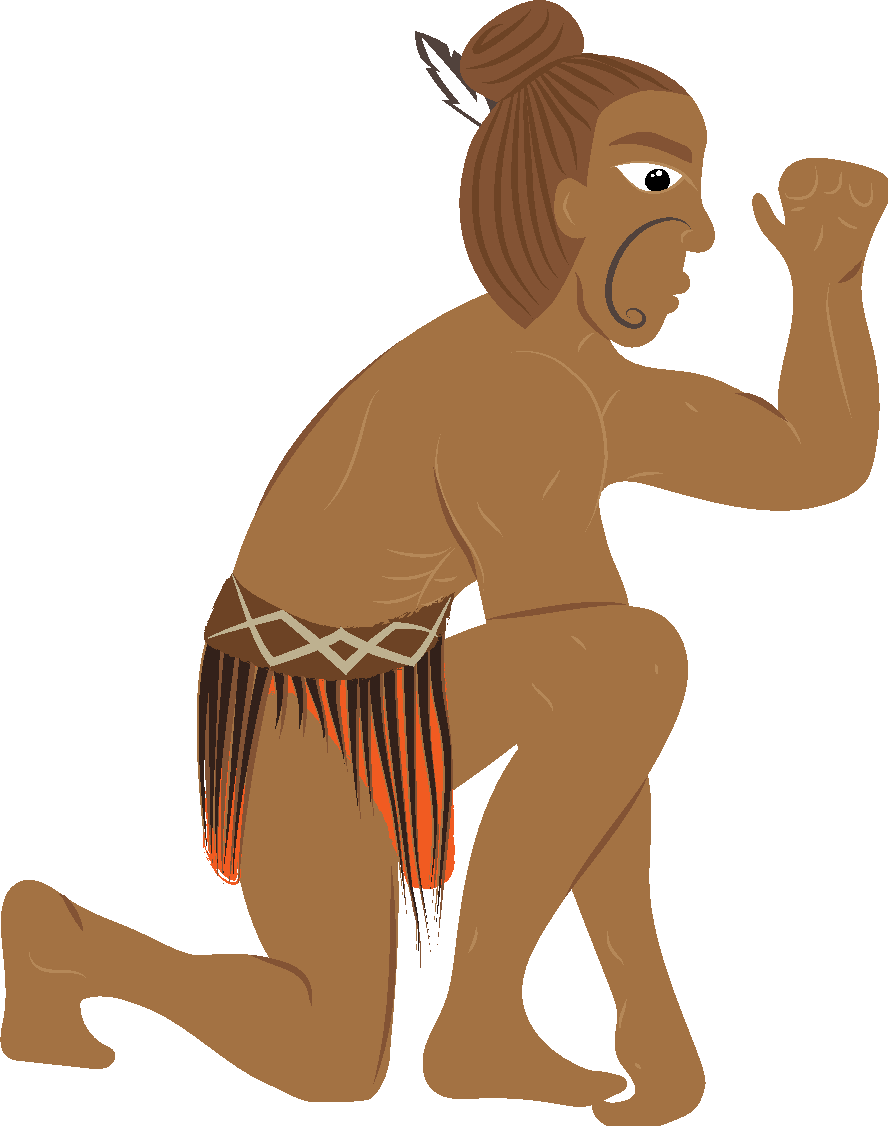 Māui Mataara Ngohe 2: Meingia kia Mahi te Rīanga MōuMā ngā ākonga i tēnei ngohe e:mārama ki ngā momo rīanga rerekē e wātea ana i Aotearoa.āhei te tautohu i ngā momo rīanga matua e whā hei tīmatanga. I akona e Māui Mataara i tōna taitamarikitanga te hira o tēnei mea te ahi. I kitea anō ka tūpono noa te poko o te ahi ahakoa he aha te wā, me te aha, ka ngaro mō ake tonu atu.  Nā Māui tēnei i rangahau me te aromātai i ngā tūraru. Mutu mai tēnei, ka whakatinana i tētahi mahere. Te mahere rīanga a MāuiNgā momo rīangaI tētahi mahi tōmua i tautuhia e koe ngā momo rīanga rerekē e hiahiatia ana kia kapi ai ngā tūraru o ia rā. Ko te tauira i whakamahia mō Māui e pā ana ki te whakakapi i tōna paihikara nā te mea i a ia te rīanga taonga.Kei ngā āhuatanga me ngā waiaro ngā hiahia whai rīanga, tae atu ki:tō pakekeō rawamēnā he hiahia tauwhāiti ōuHe maha ngā momo rīanga e wātea ana. Me āta whakaaro ki te momo rīanga me te kaiwhakarato e tino pai ana māu.Te whakamahere rīanga:Me rangahau tuihono ngā momo rīanga e wātea ana i Aotearoa.Whakarārangitia ngā momo rīanga me ngā mea e kapi ai ki roto i te tūtohi e whakaratohia nei i tēnei ngohe.2.	Tautuhia ngā momo rīanga pūnoa i kitea e koe.Hei Tauira: I a Māui te rīanga taonga, ka mutu, i āhei te kerēme mō te ngaronga o tōna pahikara. 
I whai wāhi tōna pahikara ki tōna rīanga taonga, i kapi hoki hei wāhanga o ana taonga whaiaro. Kei roto i te rīanga taonga ngā mea pēnei i ngā kākahu, ngā rei, ngā taonga 
ā-whare, ngā taputapu, ngā mahi toi, me ētahi atu mea e rokirokia ana ki te kāinga.Uara o ngā mea e kapi ai i te rīangaHe māmā ake te whai whakaaro ki te uara pea o ngā mea me whai rīanga i te āta whakatau i te uara tuturu. Mēnā kua hokona mai e koe tētahi mea i nā noa nei, mā tētahi rīhiti e hāpono te uara hoko. Ko te tikanga ka heke te uara o ngā mea i roto i te wā. Heoi anō, ka piki kē te uara o ētahi mea, pēnei i ngā mahi toi, i roto i te wā. Ko ētahi atu āhuatanga e rerekē ai te uara rīanga i te uara whakakapi ko ērā pea e nui ake ai te utu whakakapi i te rahi i inihuatia ai.	He aha ō tino momo rīanga e 4 ka kōwhiri koe hei tīmatanga? 
	Me whakaraupapa mai i te 1 ki te 4. (1= he whakaarotau - 4 = he hiahia)Momo rīangaMomo Kapi - ka kapi ngā aha?Uara o te/ngā mea e kapi ai i te rīangaHei Tauira: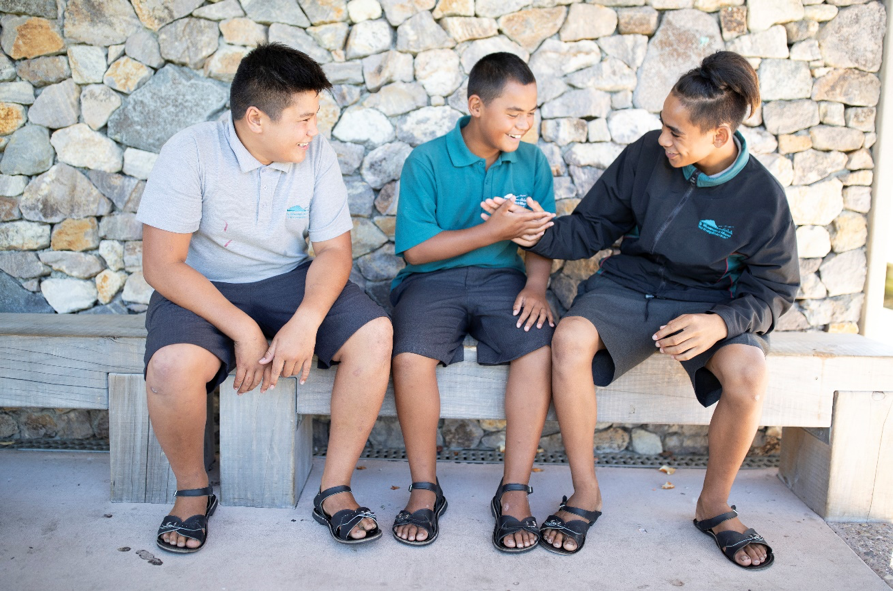 Kua haumi a Māui ki tōna kāinga, ngā taonga o roto, tōna waka me te rīanga tangata. Me whakatau tata a Māui i te uara tapeke o tēnā, o tēnā o aua wāhanga kia āta mōhio ai ka kapi ia mō te ngaromanga, tūkinotanga rānei. E 28 tau te pakeke o Māui, ka whiwhi 
i te utu toharite mō ana mahi.Ngohe 1: Pukamahi Momo RīangaNgohe 1: Pukamahi Momo RīangaNgā Momo Rīanga Ngā mea e kapi ai:Ngā taongapahikara, ngā kākahu, ngā rei, ngā taonga ā-whare, ngā taputapu, ngā mahi toi, me ētahi atu mea e rokirokia ana ki te kāinga.Ngohe 2: Pukamahi UaraNgohe 2: Pukamahi UaraNgohe 2: Pukamahi UaraNgā Momo Rīanga Ngā mea e kapi ai:UaraNgā taonga Ka kapi ngā aituā katoa: Waipuke, Weranga, Rūwhenua, Whanakotangapahikara, ngā kākahu, ngā rei, ngā taonga ā-whare, ngā taputapu, ngā mahi toi, me ētahi atu mea e rokirokia ana ki te kāinga.Whanakotanga$60,000.001234Ngā honongaitua tautoko:https://www.aainsurance.co.nz/insurance-calculator/contents-insurance-calculator.html#accordion-groups__Accordion10https://sumsure.corelogic.co.nz/#/products/8/profiles/211https://www.westpac.co.nz/insurance/contents/compare/https://www.westpac.co.nz/assets/Personal/Insurance/JN13883-Your-Contents-Editable-Form_A4-for-web-only.pdf